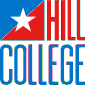 Facility Rental Request FormThank you for your interest in hosting an event at Hill College. Please fill out this page and indicate in the space below, the date(s) you are requesting to rent the facility.Requested Date(s): 			 Alternative Date(s):				 Entry Time:	 Exit Time		 Number of Guests: ______________________________________________________Campus & Room Preference (if known): 	Event Details: Please describe the details of your event and anything you might need to make your event successful. (i.e., specific room arrangement, etc.)________________________________________________________________________________________________________________________________________________________________________________Facility set-up items-Chairs needed:  ___________	      Rectangular tables needed:    ___________	  Round tables needed: ___________       Podium:  Y or NTechnology (if needed)-Microphone (please specify quantity):   wired ______    wireless______     PowerPoint Capabilities: College to provide laptop______      Client to provide laptop______Additional Tech needs: ________________________________________________________Please take a few minutes and fill out the information below as accurately as possible. You will be contacted to go over your rental inquiry.How do you prefer to be contacted?      □ Phone	□Email	   Hill College Employee: Y or NContact Information:					 Organization:					 Address:					 City:					 State:	Zip:	 Telephone:		Email:		Please email or mail completed form to:Jessica Carrillo * Hill College * 112 Lamar Drive * Hillsboro, Texas 76645 254-659-7616 * hcevents@hillcollege.eduThank you for your interest in hosting your event at Hill College.